اطلاعات دانشجو:الفمجموعه کاربرگهاي دوره کارشناسي ارشد«تمديد سنوات نيمسال پنجم»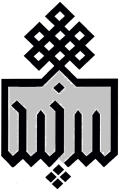 الفمجموعه کاربرگهاي دوره کارشناسي ارشد«تمديد سنوات نيمسال پنجم»دانشگاه بيرجندنام و نام خانوادگي: شماره دانشجويي: شماره دانشجويي: پذيرش:  روزانه                  شبانهپذيرش:  روزانه                  شبانهدانشکده:   رشته: رشته: گرايش: گرايش: اطلاعات پایان﻿نامه:عنوان: عنوان: عنوان: عنوان: عنوان: استاد راهنمای اول: شماره حکم تصویب: شماره حکم تصویب: شماره ثبت در ایرانداک: شماره ثبت در ایرانداک: استاد راهنماي محترمبدينوسيله تقاضا ميشود که با تمديد سنوات تحصيلي اينجانب براي نيمسال پنجم جهت تکميل مراحل پژوهشي و انجام پايان نامه موافقت فرماييد.استاد راهنماي محترمبدينوسيله تقاضا ميشود که با تمديد سنوات تحصيلي اينجانب براي نيمسال پنجم جهت تکميل مراحل پژوهشي و انجام پايان نامه موافقت فرماييد.استاد راهنماي محترمبدينوسيله تقاضا ميشود که با تمديد سنوات تحصيلي اينجانب براي نيمسال پنجم جهت تکميل مراحل پژوهشي و انجام پايان نامه موافقت فرماييد.استاد راهنماي محترمبدينوسيله تقاضا ميشود که با تمديد سنوات تحصيلي اينجانب براي نيمسال پنجم جهت تکميل مراحل پژوهشي و انجام پايان نامه موافقت فرماييد.استاد راهنماي محترمبدينوسيله تقاضا ميشود که با تمديد سنوات تحصيلي اينجانب براي نيمسال پنجم جهت تکميل مراحل پژوهشي و انجام پايان نامه موافقت فرماييد.نام و امضاء دانشجونام و امضاء دانشجونام و امضاء دانشجومدير محترم گروه آموزشياحتراماً به استحضار ميرساند که دانشجوي نامبرده، تا کنون عملکرد پژوهشي قابل قبولي داشته است. با اين وجود، ايشان براي تکميل مراحل انجام پاياننامه خود نيازمند تمديد سنوات تحصيلي براي نيمسال پنجم ميباشد. خواهشمند است تا اقدامات مقتضي براي تمديد سنوات نامبرده صورت پذيرد.مدير محترم گروه آموزشياحتراماً به استحضار ميرساند که دانشجوي نامبرده، تا کنون عملکرد پژوهشي قابل قبولي داشته است. با اين وجود، ايشان براي تکميل مراحل انجام پاياننامه خود نيازمند تمديد سنوات تحصيلي براي نيمسال پنجم ميباشد. خواهشمند است تا اقدامات مقتضي براي تمديد سنوات نامبرده صورت پذيرد.مدير محترم گروه آموزشياحتراماً به استحضار ميرساند که دانشجوي نامبرده، تا کنون عملکرد پژوهشي قابل قبولي داشته است. با اين وجود، ايشان براي تکميل مراحل انجام پاياننامه خود نيازمند تمديد سنوات تحصيلي براي نيمسال پنجم ميباشد. خواهشمند است تا اقدامات مقتضي براي تمديد سنوات نامبرده صورت پذيرد.مدير محترم گروه آموزشياحتراماً به استحضار ميرساند که دانشجوي نامبرده، تا کنون عملکرد پژوهشي قابل قبولي داشته است. با اين وجود، ايشان براي تکميل مراحل انجام پاياننامه خود نيازمند تمديد سنوات تحصيلي براي نيمسال پنجم ميباشد. خواهشمند است تا اقدامات مقتضي براي تمديد سنوات نامبرده صورت پذيرد.مدير محترم گروه آموزشياحتراماً به استحضار ميرساند که دانشجوي نامبرده، تا کنون عملکرد پژوهشي قابل قبولي داشته است. با اين وجود، ايشان براي تکميل مراحل انجام پاياننامه خود نيازمند تمديد سنوات تحصيلي براي نيمسال پنجم ميباشد. خواهشمند است تا اقدامات مقتضي براي تمديد سنوات نامبرده صورت پذيرد.نام و امضاء استاد راهنماي اولنام و امضاء استاد راهنماي اولنام و امضاء استاد راهنماي اولمعاون محترم آموزشي دانشکدهمعاون محترم آموزشي دانشکدهمعاون محترم آموزشي دانشکدهمعاون محترم آموزشي دانشکدهشماره:تاريخ:احتراماً به استحضار ميرساند که تمديد سنوات تحصيلي نامبرده براي نيمسال پنجم در جلسه گروه آموزشي مورخ ................................. مطرح شد و مورد موافقت قرار گرفت.احتراماً به استحضار ميرساند که تمديد سنوات تحصيلي نامبرده براي نيمسال پنجم در جلسه گروه آموزشي مورخ ................................. مطرح شد و مورد موافقت قرار گرفت.احتراماً به استحضار ميرساند که تمديد سنوات تحصيلي نامبرده براي نيمسال پنجم در جلسه گروه آموزشي مورخ ................................. مطرح شد و مورد موافقت قرار گرفت.احتراماً به استحضار ميرساند که تمديد سنوات تحصيلي نامبرده براي نيمسال پنجم در جلسه گروه آموزشي مورخ ................................. مطرح شد و مورد موافقت قرار گرفت.احتراماً به استحضار ميرساند که تمديد سنوات تحصيلي نامبرده براي نيمسال پنجم در جلسه گروه آموزشي مورخ ................................. مطرح شد و مورد موافقت قرار گرفت.نام و امضاء مدير گروهنام و امضاء مدير گروهنام و امضاء مدير گروهمدير محترم امور آموزشي دانشگاهاحتراماً به استحضار ميرساند که تمديد سنوات تحصيلي نامبرده براي نيمسال پنجم در جلسه تحصيلات تکميلي دانشکده مورخ ................................. مطرح شد و  مورد موافقت قرار گرفت. با آن مخالفت شد. دليل مخالفت: مدير محترم امور آموزشي دانشگاهاحتراماً به استحضار ميرساند که تمديد سنوات تحصيلي نامبرده براي نيمسال پنجم در جلسه تحصيلات تکميلي دانشکده مورخ ................................. مطرح شد و  مورد موافقت قرار گرفت. با آن مخالفت شد. دليل مخالفت: مدير محترم امور آموزشي دانشگاهاحتراماً به استحضار ميرساند که تمديد سنوات تحصيلي نامبرده براي نيمسال پنجم در جلسه تحصيلات تکميلي دانشکده مورخ ................................. مطرح شد و  مورد موافقت قرار گرفت. با آن مخالفت شد. دليل مخالفت: مدير محترم امور آموزشي دانشگاهاحتراماً به استحضار ميرساند که تمديد سنوات تحصيلي نامبرده براي نيمسال پنجم در جلسه تحصيلات تکميلي دانشکده مورخ ................................. مطرح شد و  مورد موافقت قرار گرفت. با آن مخالفت شد. دليل مخالفت: مدير محترم امور آموزشي دانشگاهاحتراماً به استحضار ميرساند که تمديد سنوات تحصيلي نامبرده براي نيمسال پنجم در جلسه تحصيلات تکميلي دانشکده مورخ ................................. مطرح شد و  مورد موافقت قرار گرفت. با آن مخالفت شد. دليل مخالفت: تاريخ:تاريخ:نام و امضاء معاون آموزشي دانشکدهنام و امضاء معاون آموزشي دانشکدهنام و امضاء معاون آموزشي دانشکده